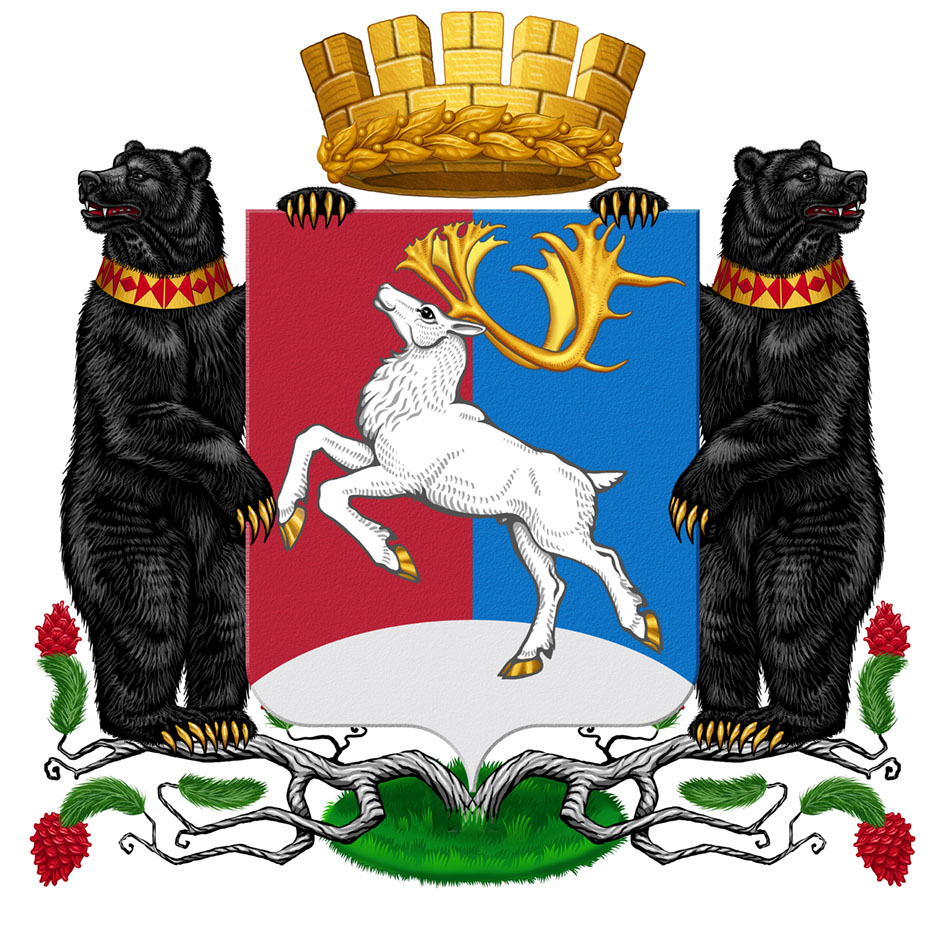 Камчатский крайАдминистрация городского округа «поселок Палана»ПОСТАНОВЛЕНИЕ_____________  №________________Об утверждении муниципальной программы городского округа «посёлок Палана» «Обеспечение жильём молодых семей в городском округе «посёлок Палана»           В соответствии с Федеральным законом от 06.10.2003 № 131-ФЗ «Об общих принципах организации местного самоуправления в Российской Федерации», Уставом городского округа «посёлок Палана», постановлением Администрации городского округа «посёлок Палана» от 12.07.2018 № 82 «Об утверждении Порядка разработки реализации и оценки эффективности муниципальных программ городского округа «посёлок Палана», Методических указаний по разработке муниципальных программ городского округа «посёлок Палана» и  Методики оценки эффективности реализации муниципальных программ городского округа «посёлок Палана», в целях обеспечения жильём молодых семей в городском округе «посёлок Палана», АДМИНИСТРАЦИЯ ПОСТАНОВЛЯЕТ:1. Утвердить Муниципальную  программу городского округа «посёлок Палана» «Обеспечение жильём молодых семей в городском округе «посёлок Палана» согласно приложению.	2. Постановление вступает в силу с момента официального обнародования.3. Контроль исполнения настоящего постановления возложить на  Председателя комитета по управлению муниципальным имуществом городского округа «поселок Палана».Глава городского округа «посёлок Палана»                                                	О.П. Мохирева            Согласовано:Заместитель Главы Администрациигородского округа «посёлок Палана                                                            Е.В. Абрамов «___» февраля 2019г.Заместитель Главы Администрациигородского округа «посёлок Палана»-руководитель Финансового управления                                                      М.В. Курилова«___» февраля 2019г.Председатель Комитета по управлениюмуниципальным имуществомгородского округа «посёлок Палана»					 				                                                                                                               З.С. Арцуева«___» февраля 2019г.Начальник отдела правовойорганизационно-кадровой работыАдминистрации городского округа «посёлок Палана»                                                                       	                   В.Ю. Побералис«___» февраля 2019г.Экспертиза на коррупционность проведена,коррупциогенных факторов не выявлено.     Заместитель Главы Администрациигородского округа «посёлок Палана                                                             Е.В. Абрамов«___» февраля 2019г.исп.  Никитенко А.В., ведущий специалист отдела управления имуществом КУМИ пгт. Паланапостановление Администрации городского округа «посёлок Палана» «Об утверждении муниципальной программы городского округа «посёлок Палана» «Обеспечение жильём молодых семей в городском округе «посёлок Палана».Рассылка: ОПОКР, КУМИ.Приложение к постановлению Администрациигородского округа «посёлок Палана»____________  № _______Муниципальная программа городского округа «поселок Палана» 
«Обеспечение жильем молодых семей в городском округе «посёлок Палана»2019 годПаспорт  Муниципальной программы городского округа «поселок Палана»  «Обеспечение жильем молодых семей в городском округе «посёлок Палана» 1. Общая характеристика сферы реализации ПрограммыМуниципальная программа «Обеспечение жильём молодых семей в городском округе «посёлок Палана» (далее - Программа) направлена на реализацию одного из приоритетных национальных проектов «Доступное и комфортное жильё - гражданам России», утверждённой постановлением Правительства Российской Федерации от 17.12.2010г. № 1050 и предусматривает создание системы поддержки молодых семей в решении жилищной проблемы.На начало 2019 года от общего количества семей, нуждающихся в улучшении жилищных условий – 6 являются молодыми семьями, что составляет 11,3%. Острота проблемы определяется низкой доступностью жилья и ипотечных жилищных кредитов, как для всего населения, так и для данной категории населения. Вследствие чего действие данной программы является необходимым шагом в решении проблемы обеспечения жильем молодых семей в городском округе «посёлок Палана».Программа ориентирована на социальную категорию населения, нуждающуюся в улучшении жилищных условий и требующую материальной поддержки - молодые семьи.Отличительными чертами Программы являются:- создание условий для активного использования ипотечного жилищного кредитования при решении жилищной проблемы молодых семей;- изменение форм и методов реализации мероприятий по предоставлению поддержки молодым семьям при решении жилищной проблемы;- предоставление субсидий молодым семьям путем выдачи свидетельств на приобретение жилья;- информационная открытость.В городском округе «посёлок Палана» продолжает оставаться острой проблема сокращающейся численности населения, тенденции к распаду семей. Жилищные проблемы оказывают негативное воздействие и на другие аспекты социального состояния молодежной среды, в том числе здоровье, образование, уровень преступности. Острота проблемы определяется низкой доступностью жилья и ипотечных жилищных кредитов, как для всего населения, так и для данной категории населения.В современных условиях, когда большинство молодых семей не имеет возможности решить жилищную проблему самостоятельно, требуется продуманная и реалистичная политика государственной экономической поддержки семьи. Поддержка молодых семей при решении жилищной проблемы станет основой стабильных условий жизни для данной наиболее активной части населения. Для решения данной проблемы требуется взаимодействие органов государственной власти, а также органов местного самоуправления и других организаций, что обуславливает необходимость применения программных методов.Участник Программы - молодая семья, в которой возраст каждого из супругов не превышает 35 лет, либо неполная семья, состоящая из одного молодого родителя в возрасте до 35 лет и одного и более детей, признанная и поставленная на учет в установленном порядке в качестве молодой семьи, нуждающейся в улучшении жилищных условий.Для целей программы под нуждающимися в улучшении жилищных условий понимаются молодые семьи, признанные нуждающимися в улучшении жилищных условий в соответствии с законодательством Российской Федерации, постоянно проживающие на территории городского округа «посёлок Палана» и имеющие доходы, достаточные для получения ипотечного жилищного кредита или займа на рыночных условиях; оплаты расчетной (средней) стоимости жилья в части, превышающей размер предоставляемой социальной выплаты.2. Цели и задачи Программы, сроки реализацииЦель: создание системы поддержки в решении жилищной проблемы молодых семей. Сокращение количества нуждающихся в предоставлении жилья молодых семей.Задачи:- внедрение механизмов оказания государственной поддержки при предоставлении молодым семьям социальных выплат на приобретение жилья, в том числе на оплату первоначального взноса при получении ипотечного жилищного кредита или займа на приобретение жилья или строительства индивидуального жилья;- поддержка в решении жилищной проблемы молодых семей, признанных в установленном порядке молодыми семьями, имеющими достаточные доходы и нуждающимися в улучшении жилищных условий.Сроки реализации Программы - 2020-2022 годы.Целевые индикаторы Программы:- увеличение числа количества молодых семей, улучшивших жилищные условия;- уменьшение количества молодых семей, нуждающихся в улучшении жилищных условий, состоящих на учёте  в органах местного самоуправления;- привлечение молодых семей (специалистов) для работы и проживания в районах Крайнего севера.3. Мероприятия по реализации Программы и ее ресурсное обеспечение- Организация информационной и разъяснительной работы среди населения о целях, задачах и реализации Программы;- Организация работы по признанию молодой семьи, имеющей достаточные доходы либо иные денежные средства для оплаты расчетной (средней) стоимости жилья в части, превышающей размер предоставляемой социальной выплаты, для включения ее в качестве участника Программы;- Постановка на учет нуждающихся в улучшении жилищных условий молодых семей, имеющих достаточные доходы;- Формирование списка молодых семей - участников подпрограммы «Обеспечение жильем молодых семей»; предоставление списка молодых семей - участников подпрограммы в Министерство образования и молодёжной политики Камчатского края;- Предоставление молодым семьям социальных выплат на приобретение жилья или оплату первоначального взноса при получении ипотечного жилищного кредита;- Подготовка отчетов об использовании средств, выделенных на предоставление социальных выплат.4. Источники финансирования Программы1. 2020 год – предоставление субсидии двум молодым семьям, участникам подпрограммы, для приобретения жилья.2. 2021 год – предоставление субсидии двум молодым семьям, участникам подпрограммы, для приобретения жилья.3. 2022 год – предоставление субсидии двум молодым семьям, участникам подпрограммы, для приобретения жилья.5. Ресурсное обеспечение реализации ПрограммыИсточниками финансирования Программы являются федеральный бюджет, бюджет Камчатского края, бюджет городского округа «посёлок Палана» и внебюджетные средства.Общий объем финансирования – 10583,77986 тыс. руб., в том числе:- за счёт Федерального бюджета (по согласованию) – 0,00000 тыс. руб., в том числе по годам:2020 – 0,00000 тыс. руб.; 2021 – 0,00000 тыс. руб.; 2022 – 0,00000 тыс. руб.- за счёт бюджета Камчатского края ( по согласованию) – 0,00000  тыс. руб., в том числе по годам: 2020 – 0,00000 тыс. руб.; 2021 – 0,00000 тыс. руб.; 2022 – 0,00000 тыс. руб.- за счёт бюджета городского округа «посёлок Палана» - 1 028,97861 тыс. руб., в том числе по годам: 2020 – 342,99287 тыс. руб.; 2021 – 342,99287 тыс. руб.;2022 – 342,99287 тыс. руб.- за счёт внебюджетных источников (собственные или заёмные средства молодых семей) (по согласованию) – 9 554,80125 тыс. руб., в том числе по годам: 2020 – 3 184,93375 тыс. руб.; 2021 – 3 184,93375 тыс. руб.; 2022 – 3 184,93375 тыс. руб.Средства федерального и краевого бюджетов для предоставления социальных выплат молодым семьям - участникам Программы - в целях софинансирования мероприятий Программы поступают в виде субсидии бюджету городского округа «поселок Палана» на основании соответствующего соглашения с Министерством образования и молодёжной политики Камчатского края. Объемы финансирования из федерального бюджета и бюджета Камчатского края уточняются после принятия соответствующих бюджетов.6. Расчет размера социальной выплатыСоциальные выплаты предоставляются в размере не менее:30 % расчетной (средней) стоимости жилья - для молодых семей, не имеющих детей;35 % расчетной (средней) стоимости жилья - для молодых семей, имеющих 1 ребенка или более, а также для неполных молодых семей, состоящих из 1 молодого родителя и 1 ребенка и более.Социальные выплаты могут осуществляться за счет средств федерального бюджета, краевого бюджета и (или) бюджета городского округа «посёлок Палана».Внебюджетными источниками Программы являются собственные или заемные средства молодых семей - участников Программы - 65 % (70 % - для семьи без детей) от расчетной стоимости жилья.Расчет размера социальной выплаты производится исходя из размера общей площади жилого помещения, установленного для семей разной численности, количества членов молодой семьи - участницы подпрограммы, и норматива рыночной стоимости 1 квадратного метра общей площади жилья (в рублях) по городскому округу «посёлок Палана».Размер общей площади жилого помещения, с учетом которой определяется размер социальной выплаты, составляет:- для семьи, состоящей из 2-х человек, - 42 кв.м.;- для семьи состоящей из 3-х или более человек, - по 18 кв.м. на одного человека.Размер социальной выплаты пересчитывается для каждой семьи на момент выписки свидетельства с учетом количества членов семьи и установленной на текущий период стоимости одного квадратного метра жилья.При рождении (усыновлении) 1 ребенка молодой семье - участнице Программы из бюджета городского округа предоставляется дополнительная социальная выплата в размере не менее 5 процентов расчетной (средней) стоимости жилья.7. Норматив стоимости 1 кв. метра общей площади жильяНорматив стоимости 1 кв. метра общей площади жилья по городскому округу «посёлок Палана» для расчета размера социальной выплаты принять равным размеру средней рыночной стоимости 1 кв. метра общей площади жилья, установленному на территории городского округа «поселок Палана» на соответствующее полугодие.8.  Прогноз ожидаемых результатов реализации ПрограммыПоказатели результативности и социально-значимые показатели:9. Анализ рисков реализации муниципальной программыК рискам реализации муниципальной программы, которыми может управлять ответственный   исполнитель   муниципальной программы, уменьшая вероятность их возникновения, следует отнести следующие: 	1) институционально-правовые риски, связанные с отсутствием нормативного   правового   регулирования   основных   направлений муниципальной программы и недостаточно быстрым формированием механизмов   и   инструментов   реализации   основных   мероприятий, предусмотренных муниципальной программой;	2) организационные риски, связанные с ошибками управления реализацией     муниципальной     программы,     неготовностью организационной   инфраструктуры   к   решению   задач,   поставленных муниципальной программой, что может привести к нецелевому или неэффективному использованию бюджетных средств, невыполнению ряда   мероприятий   муниципальной   программы   или   задержке   в   их выполнении;	3) финансовые   риски,   которые   связаны   с   финансированием муниципальной программы в неполном объёме за счёт бюджетных средств.   Данный   риск   возникает   по   причине   значительной продолжительности муниципальной программы, а также зависимости её   успешной   реализации   от   привлечения   средств   краевого и федерального бюджетов;4) Непредвиденные риски, связанные с кризисными явлениями на мировых финансовых рынках, приводящими к резким колебаниям на   фондовых   рынках   Российской   Федерации, а также возможными   кризисными явлениями в экономике Российской Федерации и Камчатском крае,   природными   и   техногенными   катастрофами,   стихийными бедствиями, что может привести к повышению инфляции, снижению темпов   экономического   роста   и   доходов   населения,   снижению бюджетных   доходов,   потребовать   осуществления   непредвиденных дополнительных расходов бюджетных средств. Вышеуказанные   риски   можно   распределить   по   уровням   их влияния на реализацию муниципальной программы Из вышеназванных рисков наибольшее отрицательное влияние на реализацию Муниципальной программы могут оказать финансовые и непредвиденные риски, которые содержат угрозу срыва выполнения Муниципальной   программы.   Поскольку   в   рамках   реализации муниципальной   программы   практически   отсутствуют   рычаги управления непредвиденными рисками, наибольшее внимание будет уделяться управлению финансовыми рисками.10. Методика оценки эффективности муниципальной программыСтепень достижения планового значения индикатора (показателя)  муниципальной программы, рассчитывается по следующим формулам:   – для индикаторов (показателей), желаемой тенденцией развития которых является увеличение значений:СДП i = (Фз i/ Пз i) *100%;   – для индикаторов (показателей), желаемой тенденцией развития которых является снижение значений:СДП i = (Пз i / Фз i) *100%;	где:СДП i  – степень достижения планового значения индикатора (показателя) муниципальной программы и составляющих её подпрограмм;Фз i – фактическое  значение индикатора (показателя) муниципальной программы и составляющих её подпрограмм,  достигнутое на конец отчётного периода;Пз i – плановое значение индикатора (показателя) муниципальной программы и составляющих её подпрограмм, достигнутое на конец отчётного периода.2.3. Степень реализации муниципальной программы и составляющих её подпрограмм рассчитывается по формуле:м iСРмп = Ʃ  СДП i / М ii =1           где:СРмп – степень реализации муниципальной программы и составляющих ее подпрограмм  СДП i – степень достижения планового значения индикатора (показателя)  М i – количество индикаторов муниципальной программы и составляющих ее подпрограмм           При использовании данной формулы, в случае если СДП i больше 1, значение СДП i принимается равным 1.Степень соответствия запланированному уровню затрат оценивается для муниципальной программы в целом как отношение фактически произведённых в отчётном году расходов на реализацию  муниципальной программы к их плановым значениям  без учёта зарезервированных ассигнований по следующей формуле:СС уз = Ф р / (П р – З ас),где:СС уз – степень соответствия запланированному уровню затрат;Ф р – фактические расходы  на реализацию муниципальной программы в отчётном году;П р – плановые расходы  на реализацию  муниципальной программы в отчётном году.          З ас – зарезервированные ассигнования на реализацию муниципальной программы2.5. Степень выполнения программных мероприятий характеризует долю  реализованных мероприятий:  СВ м = М в / М,где:СВ м – степень выполнения программных мероприятий;М в – количество выполненных мероприятий;М – общее количество мероприятий, запланированных к реализации в отчётном году.2.6. Эффективность использования средств бюджета сопоставляет выполненные мероприятия и израсходованные финансовые средства:Э ис = СВ м/ СС узгде:Э ис – показатель эффективность использования средств бюджета;СВ м – степень выполнения программных мероприятий;СС уз – степень соответствия запланированному уровню затрат.2.7. Степень реализации контрольных событий  муниципальной программы и составляющих её подпрограмм оценивается  как доля контрольных событий, выполненных в отчётном году, по следующей формуле:СР кс = КС в / КС,где:СРкс – степень реализации контрольных событий;КСв – количество выполненных контрольных событий, из числа контрольных событий, запланированных к реализации в отчётном году;КС – общее количество контрольных событий, запланированных к реализации в отчётном году.   2.8. Эффективность   реализации   муниципальной  программы (подпрограммы) оценивается в зависимости от значений степени достижения целей и решения задач муниципальной программы (подпрограммы), степени соответствия запланированному уровню затрат, степени выполнения программных мероприятий, степени реализации контрольных событий муниципальной программы (подпрограммы), как среднее значение, по следующей формуле:ЭР мп= СР мп+ СС уз+ СВ м+ СР кс / 4где:ЭР мп – эффективность реализации муниципальной программы;СР мп – степень реализации муниципальной программы;СС уз – степень соответствия запланированному уровню затрат муниципальной программы (подпрограммы);СВ м  – степень выполнения программных мероприятий;СР кс – степень реализации контрольных событий муниципальной программы (подпрограммы).Эффективность реализации муниципальной программы (подпрограммы) признается высокой, в случае если значение ЭР мп  составляет не менее 0,95.Эффективность реализации муниципальной программы (подпрограммы) признается средней, в случае если значение ЭР мп  составляет не менее 0,90.Эффективность реализации муниципальной программы (подпрограммы) признается удовлетворительной, в случае если значение ЭР мп  составляет не менее 0,80.В случае если значение ЭР мп составляет менее 0,80, реализация муниципальной программы (подпрограммы) признается недостаточно эффективной.11. Система организации выполнения программы и контроля за исполнением программных мероприятийКонтроль исполнения Программы осуществляет Администрация городского округа «посёлок Палана» в лице Комитета по управлению муниципальным имуществом городского округа «посёлок Палана».Приложение 1 к муниципальной программе «Обеспечение жильем молодых семей в городском округе «поселок Палана»Перечень основных мероприятий муниципальной программыПриложение 2 к муниципальной программе «Обеспечение жильем молодых семей в городском округе «поселок Палана»Сведенияо  целевых индикаторах (показателях) муниципальной программыПриложение 3 к муниципальной программе «Обеспечение жильем молодых семей                                                                                                                                                                                                                                  в городском округе «поселок Палана»Сведенияоб основных мерах правового регулирования в сфере реализации муниципальной программыПриложение 4 к муниципальной программе «Обеспечение жильем молодых семей в городском округе «поселок Палана»Прогнозсводных показателей муниципальных заданий на оказание муниципальных услуг (выполнение работ) муниципальными учреждениями в рамках муниципальной программыПриложение 5 к муниципальной программе «Обеспечение жильем молодых семей в городском округе «поселок Палана»                                            Ресурсное обеспечение муниципальной программы за счёт всех источников финансированияМуниципальный заказчик Программы- Администрация городского округа «посёлок Палана» (далее - Администрация)Ответственный 
исполнитель Программы- Комитет по управлению муниципальным имуществом городского округа «посёлок Палана» (далее - Комитет)Исполнители Программы- Комитет по управлению муниципальным имуществом городского округа «посёлок Палана» (далее - Комитет)Участники 
Программы- отсутствуютПодпрограммы 
Программы- отсутствуютЦель ПрограммыСоздание системы поддержки в решении жилищной проблемы молодых семей.Задачи Программы- внедрение механизмов оказания государственной поддержки при предоставлении молодым семьям социальных выплат на приобретение жилья, в том числе на оплату первоначального взноса при получении ипотечного жилищного кредита или займа на приобретение жилья или строительства индивидуального жилья;- поддержка в решении жилищной проблемы молодых семей, признанных в установленном порядке молодыми семьями, имеющими достаточные доходы и нуждающимися в улучшении жилищных условий.Целевые индикаторы Программы- увеличение числа количества молодых семей, улучшивших жилищные условия;- уменьшение количества молодых семей, нуждающихся в улучшении жилищных условий, состоящих на учёте  в органах местного самоуправления;- привлечение молодых семей (специалистов) для работы и проживания в районах Крайнего севера.Сроки и этапы реализации Программы2020 -2022 годы этапы реализации Программы не выделяются	Общий объем финансирования ПрограммыОбщий объем финансирования – 10583,77986 тыс. руб., в том числе:- за счёт Федерального бюджета (по согласованию) – 0,00000 тыс. руб., в том числе по годам:2020 – 0,00000 тыс. руб.; 2021 – 0,00000 тыс. руб.; 2022 – 0,00000 тыс. руб.- за счёт бюджета Камчатского края ( по согласованию) – 0,00000  тыс. руб., в том числе по годам: 2020 – 0,00000 тыс. руб.; 2021 – 0,00000 тыс. руб.; 2022 – 0,00000 тыс. руб.- за счёт бюджета городского округа «посёлок Палана» - 1 028,97861 тыс. руб., в том числе по годам: 2020 – 342,99287 тыс. руб.; 2021 – 342,99287 тыс. руб.;2022 – 342,99287 тыс. руб.- за счёт внебюджетных источников (собственные или заёмные средства молодых семей) (по согласованию) – 9 554,80125 тыс. руб., в том числе по годам: 2020 – 3 184,93375 тыс. руб.; 2021 – 3 184,93375 тыс. руб.; 2022 – 3 184,93375 тыс. руб.Ожидаемые результаты реализацииПрограммы1) улучшение жилищных условий 6-и молодых семей;2) обеспечение привлечения в жилищную сферу дополнительных финансовых средств банков и других организаций, предоставляющих ипотечные жилищные кредиты (займы), а также собственных средств граждан.ЗадачаОсновные целевые индикаторы:Показатели результативности:Показатели результативности:Показатели результативности:Показатели результативности:ЗадачаОсновные целевые индикаторы:КоличественныеКоличественныеКоличественныеКачественныеЗадачаОсновные целевые индикаторы:202020212022КачественныеРазработка и внедрение механизмов оказания государственной поддержки при предоставлении молодым семьям социальных выплат на приобретение жильяобщее количество молодых семей, включенных в программу, претендентов на получение социальных выплат в текущем году222- улучшение жилищных условий молодых семей;- создание условий для повышения уровня обеспеченности жильем молодых семей;- привлечение в жилищную сферу дополнительных финансовых средств банков и других организаций, предоставляющих ипотечные жилищные кредиты и займы, а также собственных средств граждан;- улучшение демографической ситуации в городском округе «посёлок Палана».Поддержка молодых семей в решении жилищных проблемколичество молодых семей, улучшивших жилищные условия при оказании содействия за счет Федерального, краевого и местного бюджетов222Поддержка молодых семей в решении жилищных проблемдоля молодых семей, улучшивших свои жилищные условия (в том числе с использованием ипотечных жилищных кредитов и займов) в общем количестве молодых семей, нуждающихся в улучшении жилищных условий, состоящих в программе33%33%34%Наименование рискаУровень влиянияМеры по снижению рискаИнституционально-правовые риски:отсутствие нормативного правового регулирования основных мероприятий Муниципальной программы;недостаточно быстрое формирование механизмов и инструментов реализации основных мероприятий Муниципальной программыумеренныйПринятие нормативных правовых актов муниципального образования пгт. Палана  регулирующих сферу управления муниципальными финансами, муниципальным долгом муниципального образования пгт. Палана усиление контроля за осуществлением институционально-правовых преобразований в сфере управления муниципальными финансами и муниципальным долгом муниципального образования пгт. ПаланаОрганизационные риски: неактуальность прогнозирования и запаздывание разработки, согласования и выполнения мероприятий Муниципальной программы;недостаточная гибкость и адаптируемость муниципальной программы к изменению ситуации на финансовых рынках и организационным изменениям органов муниципальной властиумеренныйПовышение квалификации и ответственности персонала ответственного исполнителя и соисполнителей Муниципальной программы для своевременной и    эффективной реализации предусмотренных мероприятий; координация деятельности персонала ответственного исполнителя и соисполнителей, налаживание административных процедур для снижения данного риска, усиление контроля за ходом реализации Муниципальной программыФинансовые риски: дефицит бюджетных средств, необходимых на реализацию Муниципальной программы, зависимость от привлечения средств из краевого бюджетавысокийОбеспечение сбалансированного распределения финансовых средств по основным мероприятиям Муниципальной программы и муниципальным целевым программам, включённым в муниципальную программу, в соответствии с ожидаемыми конечными результатамиНепредвиденные риски:резкое ухудшение состояния экономики, ситуации на финансовых рынках вследствие финансового и экономического кризиса;природные и техногенные катастрофы, стихийные бедствиявысокийОсуществление мониторинга изменения ситуации на финансовых рынках и прогнозирования социально-экономического развития в двух вариантах с учётом возможного ухудшения экономической ситуации№
п/пНаименование  основного мероприятияОтветственный исполнительСрокСрокОжидаемый непосредственный результат
(краткое описание)Последствия не реализации основного мероприятияСвязь с показателями  (индикаторами) муниципальной программы)                               номер индикатора   (Таблица 2)№
п/пНаименование  основного мероприятияОтветственный исполнительначала реализацииокончания реализацииОжидаемый непосредственный результат
(краткое описание)Последствия не реализации основного мероприятияСвязь с показателями  (индикаторами) муниципальной программы)                               номер индикатора   (Таблица 2)1Организация информационной и разъяснительной работы среди населения о целях, задачах и реализации ПрограммыКУМИ пгт. Палана.20202022Информирование населения о целях и реализации ПрограммыНевозможность начала реализации программы.1-32Организация работы по признанию молодой семьи имеющей достаточные доходы либо иные денежные средства для оплаты расчётной (средней) стоимости жилья в части, превышающей размер предоставляемой социальной выплатыКУМИ пгт. Палана.20202022 Решение жилищной комиссии о признании молодой семьи нуждающейся в улучшении жилищных условий и Заключение о платёжеспособности молодой семьиНевозможность выполнения мероприятий.1-33Постановка на учёт нуждающихся в улучшении жилищных условий молодых семей, имеющих достаточные доходыКУМИ пгт. Палана.20202022Издаётся постановление о включении молодой семьи в список участников муниципальной программыНевозможность выполнения мероприятий.34Формирование списка молодых семей - участников программы предоставление списка в Министерство образования и молодёжной политики Камчатского краяКУМИ пгт. Палана20222022Направление списка молодых семей в Министерство образования и молодёжной политики Камчатского краяНевозможность выполнения мероприятий.1-35Предоставление молодым семьям социальных выплат на приобретение жилья или оплату первоначального взноса при получении ипотечного жилищного кредитаКУМИ пгт. Палана.20202022Выдача сертификата на приобретение жилья или оплату первоначального взноса при получении ипотечного жилищного кредитаНевозможность выполнения мероприятий.1-36Подготовка отчётов об использовании средств, выделенных на предоставление социальных выплатКУМИ пгт. Палана.20202022Направление отчётов в Министерство образования и молодёжной политики Камчатского краянет1-3N п/пНаименование целевого индикатора (показателя)Единица измеренияЗначения  индикаторов (показателей)   муниципальной программы  (подпрограммы)Значения  индикаторов (показателей)   муниципальной программы  (подпрограммы)Значения  индикаторов (показателей)   муниципальной программы  (подпрограммы)Значения  индикаторов (показателей)   муниципальной программы  (подпрограммы)N п/пНаименование целевого индикатора (показателя)Единица измеренияГод, предшествующий году начала реализации муниципальной программы1-й год реализации20202-й год реализации20213-й год реализации20221234567Муниципальная программа Муниципальная программа Муниципальная программа Муниципальная программа Муниципальная программа Муниципальная программа Муниципальная программа 1.увеличение числа количества молодых семей, улучшивших жилищные условия;семья02222.уменьшение количества молодых семей, нуждающихся в улучшении жилищных условий, состоящих на учёте  в органах местного самоуправления;2223.привлечение молодых семей (специалистов) для работы и проживания в районах Крайнего севера.11№ п/пВид муниципального правового актаОсновные положения муниципального правового актаОтветственный исполнитель (исполнители)Ожидаемые сроки принятия12345Разработка муниципальных правовых актов в целях правого регулирования в сфере реализации муниципальной программы не предусмотреноРазработка муниципальных правовых актов в целях правого регулирования в сфере реализации муниципальной программы не предусмотреноРазработка муниципальных правовых актов в целях правого регулирования в сфере реализации муниципальной программы не предусмотреноРазработка муниципальных правовых актов в целях правого регулирования в сфере реализации муниципальной программы не предусмотрено№ п/пНаименование муниципальной услуги (выполняемой работы), показателя объёма услуги (выполнения работы)Значение показателя объёма муниципальной услуги (выполнения работы)Значение показателя объёма муниципальной услуги (выполнения работы)Значение показателя объёма муниципальной услуги (выполнения работы)Расходы бюджета городского округа на оказание муниципальной услуги (выполнение работы), тыс. руб.Расходы бюджета городского округа на оказание муниципальной услуги (выполнение работы), тыс. руб.Расходы бюджета городского округа на оказание муниципальной услуги (выполнение работы), тыс. руб.№ п/пНаименование муниципальной услуги (выполняемой работы), показателя объёма услуги (выполнения работы)2020 год2021 год2022 год2020  год2021 год2022 год123456781.Наименование муниципальной услуги (выполняемой работы) и её содержание:Предоставление муниципальных услуг  не предусмотреноПредоставление муниципальных услуг  не предусмотреноПредоставление муниципальных услуг  не предусмотреноПредоставление муниципальных услуг  не предусмотреноПредоставление муниципальных услуг  не предусмотреноПредоставление муниципальных услуг  не предусмотрено2.Показатель объёма муниципальной услуги (выполнения работы):Не установленоНе установленоНе установленоНе установленоНе установленоНе установленоСтатусНаименование муниципальной подпрограммы (основного мероприятия, мероприятия)Код бюджетной классификацииКод бюджетной классификацииКод бюджетной классификацииКод бюджетной классификацииИсточники финансированияОбъем бюджетных ассигнований по годам, тыс. рублейОбъем бюджетных ассигнований по годам, тыс. рублейОбъем бюджетных ассигнований по годам, тыс. рублейОбъем бюджетных ассигнований по годам, тыс. рублейСтатусНаименование муниципальной подпрограммы (основного мероприятия, мероприятия)ГРБСРзПрЦСРВРИсточники финансированияВсегоПервый год 2020Второй год 2021Третий год20221234567891011Программа Предоставление молодым семьям социальных выплат на приобретение жилья или оплату первоначального взноса при получении ипотечного жилищного кредитавсего10583,779863527,926623527,926623527,92662Программа Предоставление молодым семьям социальных выплат на приобретение жилья или оплату первоначального взноса при получении ипотечного жилищного кредитафедеральный бюджет (11%)0,000000,000000,000000,00000Программа Предоставление молодым семьям социальных выплат на приобретение жилья или оплату первоначального взноса при получении ипотечного жилищного кредитакраевой бюджет (17%)0,000000,000000,000000,00000Программа Предоставление молодым семьям социальных выплат на приобретение жилья или оплату первоначального взноса при получении ипотечного жилищного кредита014100311005L4970322местный бюджет (7%) 1028,97861342,99287342,99287342,99287Программа Предоставление молодым семьям социальных выплат на приобретение жилья или оплату первоначального взноса при получении ипотечного жилищного кредитавнебюджетные источники (65%)9554,801253184,933753184,933753184,93375